** 저희 교회에 처음 나오신 분들과 방문하신 분들을 진심으로 환영합니다**ㆍ토요기도회: 매주 토요일 07시 Teestubeㆍ입학축하: 이세현, 조서현ㆍ매일성경 9,10월호: 배부-김성희ㆍ디아코니와 개신교수녀 역사특강: 8월 29일(수) 15시, Tabea (Mutterhauskirche옆)ㆍ귀가: 백윤정, 이미전             ㆍ한국방문: 정규선ㆍ생일: 김예린, 황혜숙ㆍ청소년부 지도: 이재용 목사 (9월부터)ㆍ부임: 신동철 목사-최은진 사모/하민 (9월부터, 유초등부 지도) ㆍ손교훈 목사: 한불목회신학포럼 참석(8.29-9.5, Anduze)◆말씀일기 일정일/왕하22:1-20    월/왕하23:1-20     화/왕하23:21-30    수/왕하23:31-24:7목/왕하24:8-25:7   금/왕하25:8-30    토/로마서1:1-17     일/롬1:18-32◆114 운동-하루(1) 한번(1) 말씀일기 & 성경 (4)장 통독(성경 200독 대행진: 147독)◈예배위원 안내◈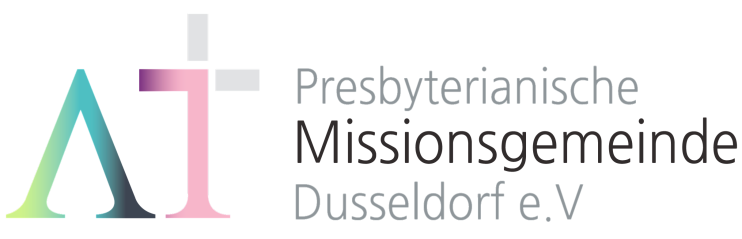 “이 모든 것 위에 사랑을 더하라"(골3:14)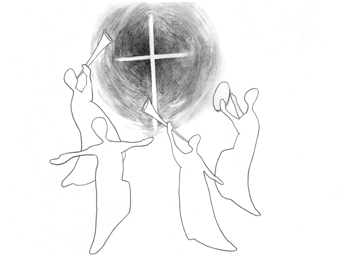 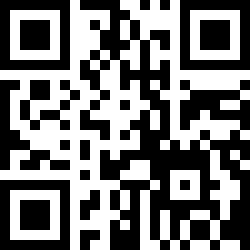 1983년 5월8일 창립   뒤셀도르프 선교교회              교회 홈페이지 duemission.de             교회주소Alte-Landstr. 179, 40489 Düsseldorf인도: 손교훈 목사※는 함께 일어섭니다.◈ 함께 나누는 시 ◈늙음을 더 아름답게김평님 집사젊은 날의 고뇌와 몸부림은이루지 못한 꿈의 파편되어가슴에 커다란 멍을 남기고나이듬에 안타까워 한숨 쉴때도주님은 삶의 징검다리 되어큰 사랑 큰 용서로 건너가게 하시네작은 믿음 작은 순종크게 기뻐하시며크고 화려하지 않아도작지만 더 아름다운삶의 꽃 동산사랑과 인내로 가꾸라 하시네아름답게 더 아름답게가꾸라 하시네◈ 우리 교회가 함께 기도하며 돕는 곳 ◈▶스펙트럼 교회(이광열 목사)▶'겨자씨' 모임(2세 및 2세 사역자 위해 기도 및 후원)▶NRW 평신도연합회▶유럽 기독교교육원: 어린이 연합 캠프, 청소년 연합 캠프(JC)▶유럽 밀알 장애인 선교회(이명선 총무)▶유럽 코스타(청년수련회)      ▶유럽 크리스찬 신문(이창배 목사)▶예장 유럽선교회        ▶우크라이나 임현영 선교사▶장학 지원              ▶북한 선교      ▶디아코니 협력 후원▶굶주린 이웃 돕기 (케냐 총게노 고아원, 이은용 선교사)▶기타 구제 사업         ▶선교관 기금 마련8월 26일9월 2일9월 9일9월 16일예배기도박종희신일수권순아김좌겸말씀일기조경숙서민규한정우안내위원정기승, 예배부신형만, 예배부신형만, 예배부신형만, 예배부헌금위원박종희, 신일수박성호, 송인선박성호, 송인선박성호, 송인선애찬봉사밥상 하나밥상 둘디아코니 축제밥상 셋※입례송/Eingangslied ……………………………………………………………………………※예배부름/Eingangsgebet ……………………………………………………………………다함께인도자※찬송/Gemeindelied   ……………………………  29장 ………………….……………다함께※신앙고백/Glaubensbekenntnis   …………………………………………..................다함께성시교독/Wechselwort ………………..  교독문 52번……………................다함께찬송/Gemeindelied   …………......…………  366장  ……………………………다함께기도/Gebet     ………........………………………………………………............................박종희 권사말씀일기/Bibeltagebuch  …………………………………………….............................찬양/Loblied     ......…………………………….......………………………….......…………조경숙 권사찬 양 대성경봉독/Text zur Predigt  ….………  행1:12-14  …..….....……..……..…다함께설교/Predigt    ....…..……..……  사랑은 기도입니다 ....….....……..……손교훈 목사찬송/Gemeindelied   ……….…………….…  368장 ……….……………….….…합심기도/Gebet    ……………………………………………………………………………봉헌/Kollekte   ……………………………………………………………………………………다 함 께다함께다함께  교제/Bekanntmachung   …….....................................................…………................다  함  께※주기도송/Vaterunser    ………………………………………......................……………다함께※축도/Segen    ……………………………………………………………………......................손교훈 목사